.[1-6] :  Step forward – Slow Kick – ½ turn Basic[7-12] : -1/8 turn Sweep – Cross – ¼ turn Step Back – ¼ turn Step Side[13-18] : Lunge – Recover – Step together – Step Back[19-24] : Rock Back – Recover – Hold – ½ turn Step Back[25-30] : ½ turn Step forward – 1/8th turn Sweep RF – Cross – Side - Behind[31-36] : Side Rock -  Triple Step[37-42] : ½ Diamond shape with forward & back basics[43-48] : Step ½ turn and keep weight on L – Recover on R  – Step ½ turnTag 1 : After wall 3, facing 6.00, do this 12 counts :Tag2 :  After wall 7, facing 12.00, do this first 6 counts :[1-6] : Step forward – Slow Kick – Step backward – Point – Hold[7-12] : Step forward – Step ½ turn – Step forward – DragHave fun and don't forget, Life Is A Dance !Recovering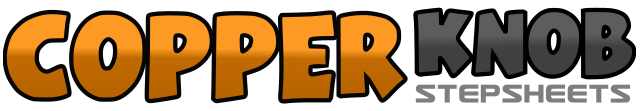 .......Count:48Wall:2Level:Easy Intermediate.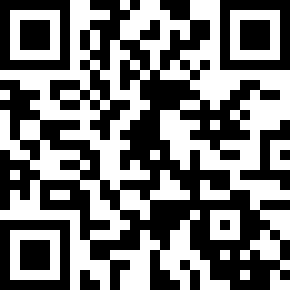 Choreographer:Guillaume Richard (FR) - September 2016Guillaume Richard (FR) - September 2016Guillaume Richard (FR) - September 2016Guillaume Richard (FR) - September 2016Guillaume Richard (FR) - September 2016.Music:Recovering - Céline DionRecovering - Céline DionRecovering - Céline DionRecovering - Céline DionRecovering - Céline Dion........1-2 -3Step LF forward in the diagonal (1.30) - Raise right leg slowly like a kick forward on counts 2-34-5-6Step RF backward – Make ½ turn L stepping  LF forward – Step RF forward (7.30)1-2-3Make 1/8th turn L stepping LF forward – Make a sweep with RF on counts 2-3 (6.00)4-5-6Cross RF over LF – Make ¼ turn R stepping LF backward – Make ¼ turn R stepping RF to R (12.00)1-2-3Cross LF over R – Transfer weight to L bent leg with free R leg extended on counts 2-3 (face diagonal : 1.30)4-5-6Recover on RF – Drag LF towards RF – Step LF next to RF (1.30)1-2-3Step RF backward – Transfer weight to RF on counts 2-3 (1.30)4-5-6Recover on LF – Hold – Make ½ turn L stepping RF backward (7.30)1-2-3Make ½ turn L stepping forward (1.30) – Make 1/8th turn L with sweep RF on counts 2-3 (12.00)4-5-6Cross RF over LF – Step LF to L – Cross RF behind LF1-2-3Step LF to L – Transfer weight to LF on counts 2-34-5-6Recover on RF – Step LF next to RF – Step RF to R1-2-3Cross LF over RF – Making 1/8th turn L stepping RF backward – Step LF backward (10.30)4-5-6Step RF backward – Step LF to L – Making 1/8th turn L stepping RF forward (7.30)1-2-3Step LF forward – Make ½ turn R and keep weight on L on counts 2-3 (1.30)4-5-6Recover on R – Step LF forward – Make ½ turn R and transfer weight on R (7.30)1-2-3Step LF forward in the diagonal (1.30) - Raise right leg slowly like a kick forward on counts 2-34-5-6Step RF bacward – Point L toe backward – Hold1-2-3Step LF forward – Step RF forward – Making ½ turn L and put weight on L4-5-6Step RF forward – Slide LF towards RF